W tym tygodniu tematem kompleksowym będzie:„Kucharka”Mamy dla Was ciekawe zadania do wykonania!Życzymy miłej pracy!!!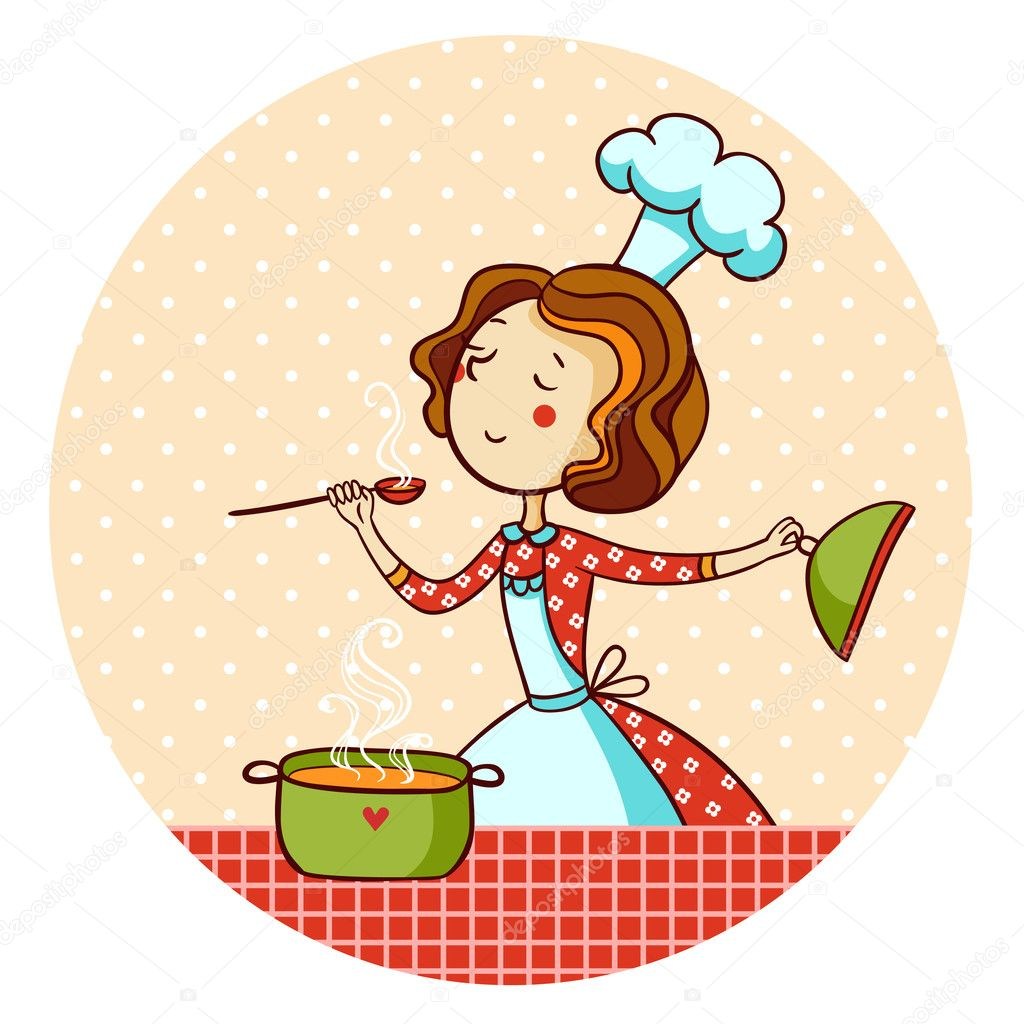 Poniedziałek 22.02.2021r.I. Odczytajcie dzieciom zagadki dotyczące tematu zajęć:(zagadki pochodzą ze strony: http://www.edukacja.edux.pl/p-24838-tajemnice-kuchni-scenariusz-zajecia-w-grupie.php) • "Jaki zawód wykonują: panowie i panie, których zajęciem jest gotowanie"? (kucharz, kucharka)• "Stoją na niej garnki, wsuwają do niej foremki. Gotuje, smaży, piecze - na rozkaz kucharki". (kuchenka)• "Gdzie takich statków dużo bywa, dla których morzem jest zlewozmywak". (kuchnia)II. Przeczytajcie wiersz pt. „W KUCHNI” A. Rżysko-Jamrozik.(Wiersz pochodzi ze strony: http://www.wesolyprzedszkolak.pl/index.php/wiersze/1347-wiersze-i-piosenki-zwizane-z-tematem-poznajemy-prac-kucharki )W kuchni zawsze coś się dzieje,w kuchni nigdy nie jest nudno,tyle dźwięków, tyle głosów,że wyliczyć trudno.Bo na przykład czajnik ziewa,garnek wzdycha, woda śpiewa,groch kapuście szepce w ucho,a z ciastkami w piecu krucho,piec coś mruczy, ogniem zieje,kocioł się na nogach chwiejezaś widelec zęby szczerzydo kłócących się talerzy.Patelnia o pomoc woła,dym się snuje, pachną zioła.Coś wam powiem po kryjomu:dla mnie kuchniato najmilsze miejsce w całym domu.Zadajcie dzieciom pytania:- o jakich pomieszczeniach była mowa w wierszu?- co znajduje się w kuchni?- kto pracuje w kuchni?- co potrzebne jest kucharce, kucharzowi do przygotowania potraw?- jakich produktów używa się w kuchni?- w czym znajduje się większość produktów spożywczych? (lodówka)III.  Zabawa ,,Kroimy kluseczki’’ – rozwijanie koordynacji wzrokowo-ruchowej.Pobawcie się z dziećmi plasteliną lub ciastoliną. Uformujcie wałeczki z plasteliny dziecko niech pokroi plastikowym nożem kluseczki z ciastoliny.IV. Zabawa „Mały kucharz przygotowuje śniadanie”.Dziecko siada na dywanie. Otrzymuje prostokąt brystolu oraz zwiniętą w rulon kartkę. Podczas recytacji wierszyka wykonuje następujące czynności:Mały kucharz już od rana pichci w kuchni różne dania - podwija rękawyTrze marchewkę, trze rzodkiewkę - kartką papieru pociera brystolKroi też cebulę dzielnie - uderzanie papierem o brystolMiesza łyżką wszystko w misce - brystol na podłodze, kartką mieszaAby danie było pyszne - językiem oblizuje sięTrochę przypraw zmielił jeszcze – ugniata kartkęI doprawił całość pieprzem - potrząsanie zmiętą kartkąA-a-a-psik!!! – kichaV. Ćwiczenia grafomotoryczne – niech dziecko poprawi po śladzie i pokoloruje obrazek.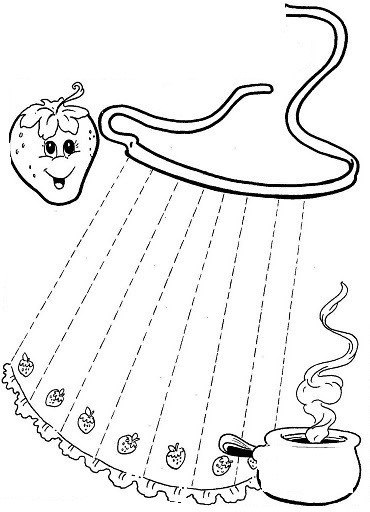 